March 23, 2017Comparison of the Existing and Possible Future Land Use Standards for the Boothbay Village AreaThe document is a simplified comparison of the portions of the Town’s current Zoning Ordinance that apply to the areas designated as Boothbay Village Center and Boothbay Village Fringe in the Comprehensive Plan and the preliminary draft of the new standards for these areas.  This comparison is intended to provide a simplified way to compare the key aspects of the current requirements with the proposals being discussed by the Planning Board.  For specific information or answers to questions about the current provisions you should refer to the actual Zoning Ordinance and Zoning Map.  Similarly for specific information or answers to questions about the possible new standards you should refer to the drafts that are available.The area around the Common that is proposed to be included in the new Boothbay Village Center (BVC) District (see map below) is primarily located in the current Village District. The area that is proposed to be in the new Boothbay Village Fringe (BVF) District is primarily located in two current zones.  The area on the south side of Country Club Road is in the current General Residential District while the area on the north side is in the current C3 District.  The map shows the areas identified in the adopted Comprehensive Plan as being included in the Boothbay Village Center (BVC) District and the Boothbay Village Fringe (BVF) District.  In creating the new zoning, the Planning Board needs to be guided by the Comprehensive Plan but has some limited flexibility as to where to draw the zoning district boundaries.Allowed UsesThe current Zoning Ordinance lists the uses allowed in each district as part of the standards and requirements for each district.  The draft of the revised ordinance puts all of the possible zones into one table of allowed land uses showing all of the different uses.  Most of the uses in the table come from the current ordinance. A few have been added to address omissions in the current ordinance.The left-hand columns of the following table compare the uses currently allowed in the Village (V) District with the uses being considered to be allowed in the new Boothbay Village Center (BVC) District.  The current ordinance has three sets of allowed uses for the Village District depending on what overlays apply. The uses shown in the table for the Village District is a simplified version of the current requirements. Where there are differences for the overlay districts or limitations on the use there is an asterisk for that use.The right-hand columns of the table compare the uses currently allowed in the General Residential District and C3 District with the uses being considered to be allowed in the new Boothbay Village Fringe (BVF) District.  Again the allowed uses in the current zones are simplified to show just one set of uses for each zone.The proposed new districts are shown in the shaded columns while the existing zones are shown to either side of those columns.The Planning Board is considering revising the review requirements for development projects.  The columns for the new districts show the possible level of review for each use based on the following:N means the use is not allowed in that zoneY means that the use is allowed and does not need a permitC means that the use is allowed and that it needs review and approval by the Code Enforcement Officer in accordance with Section 6PR means that the use is allowed and that it needs review and approval.  Based on the criteria set out in Section 5 and the specifics of a project, the review could be Site Plan Review, Planning Board Review, or Code Enforcement Officer ReviewSD means that the use requires review and approval by the Planning Board under the standards for subdivisionsMH means the use requires review and approval by the Planning Board under the standards for mobile home parksNA means not applicableThe current ordinance uses the following system for designating the level of review for new activities:A means it is an allowed useC means it is a conditional useP means that it requires a permit from the CEOPB means that it requires approval by the Planning BoardN means it is not allowedExcerpt from the Future Land Use Plan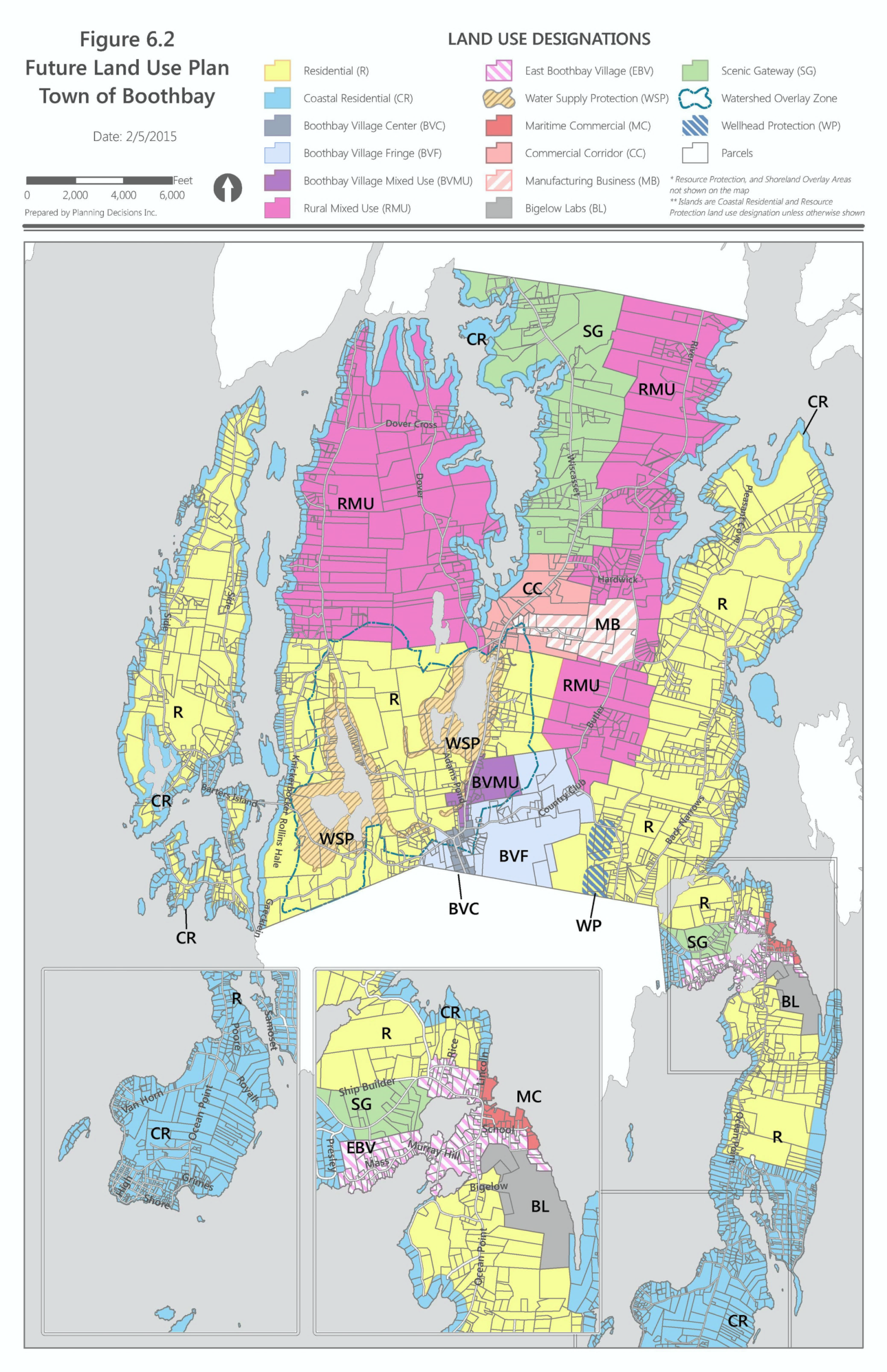 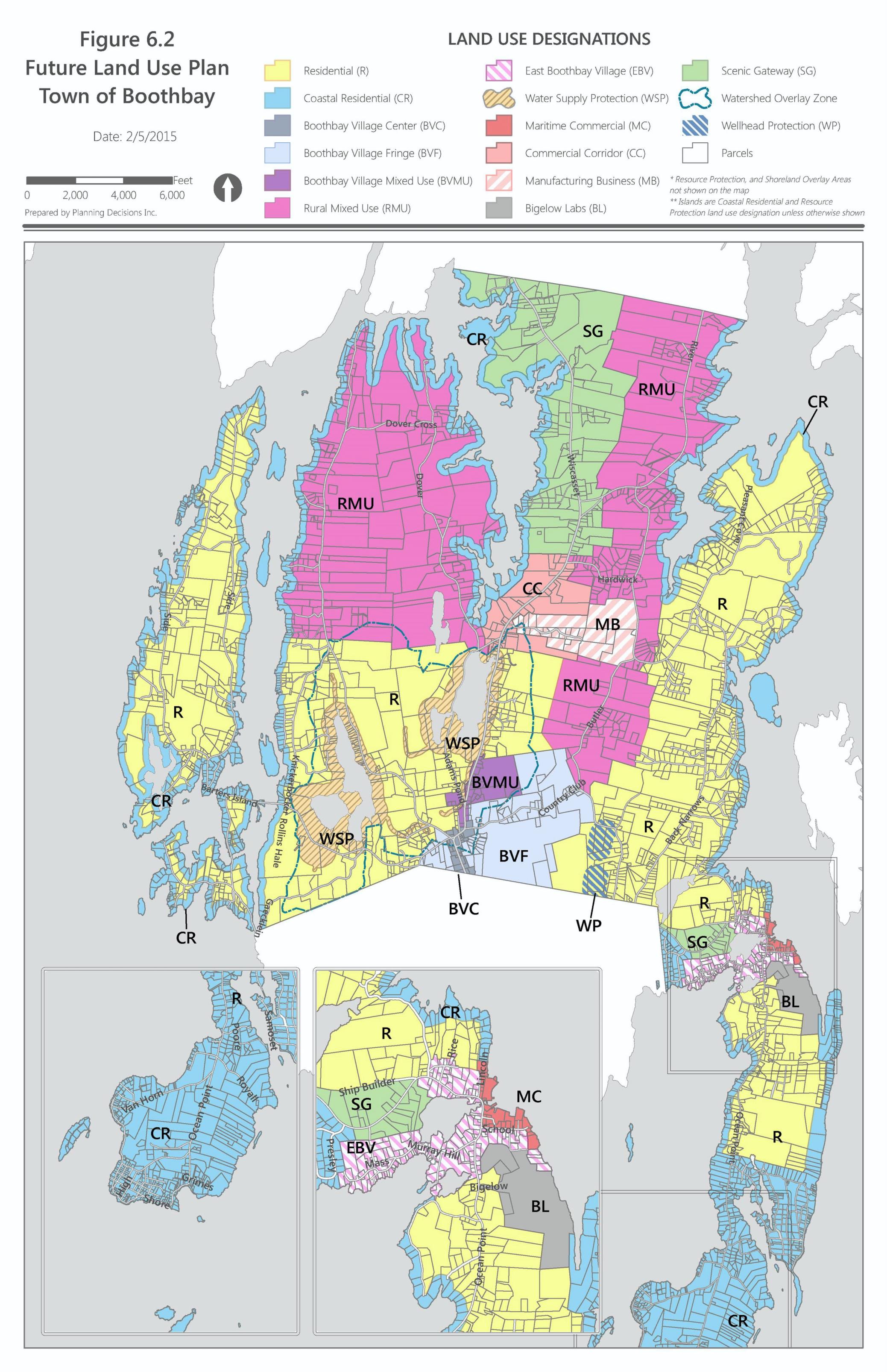 
Notes to the Table of Land Uses:*	Subject to limitations or not allowed in overlay districts – See ordinance for details – Many of these uses are not allowed or limited in the Watershed Protection Overlay District (see blue dashed line on Future Land Use Plan) especially in the C3 ZoneMinimum Lot Sizes/Density Comparisons – Village CenterMinimum Lot SizeCurrent Village DistrictMinimum lot size with public sewer and public water outside of Shoreland Zone – 20,000 SFMinimum lot size other – 40,000 SFMinimum lot size in Shoreland overlay – 60,000 SFPossible Boothbay Village Center DistrictMinimum developable lot area with public sewer and year-round public water for residential use – 6,000 SFMinimum developable lot area without public sewer and year-round public water for residential use – 20,000 SFMinimum developable lot area for nonresidential use – 20,000 SFMaximum Density per Unit for Multifamily HousingCurrent Village District (Only allowed in conversion of an existing single unit home)Any number of units once minimum lot size and other provisions are met and outside Shoreland Overlay District30,000-40,000 SF/unit in Shoreland Overlay DistrictPossible Boothbay Village Center DistrictMinimum developable lot area per unit with public sewer and year-round public water – 6,000 SFMinimum developable lot area per unit without public sewer and year-round public water – 20,000 SFMinimum Lot Sizes/Density Comparisons – Village Fringe AreaMinimum Lot SizeCurrent General Residential DistrictMinimum lot size with outside of Overlay Zones – 40,000 SFMinimum lot size in Watershed Overlay – 40,000 SFMinimum lot size in Shoreland Overlay & Stream Protection – 60,000 SFMinimum lot size in Resource Protection – 80,000 SFCurrent C3 DistrictMinimum lot size – 40,000 SFPossible Boothbay Village Fringe DistrictMinimum developable lot area with public sewer and year-round public water for residential use – 4,000 SFMinimum developable lot area without public sewer and year-round public water for residential use – 20,000 SFMinimum developable lot area for nonresidential use – 10,000 SFMaximum Density per Unit for Multifamily HousingCurrent General Residential District Any number of units once minimum lot size and other provisions are met and other outside Shoreland Overlay District30,000-40,000 SF/unit in Shoreland OverlayCurrent C3 District Any number of units once minimum lot size and other provisions are met and other outside Shoreland Overlay District30,000-40,000 SF/unit in Shoreland OverlayPossible Boothbay Village Fringe DistrictMinimum developable lot area per unit with public sewer and year-round public water – 4,000 SFMinimum developable lot area per unit without public sewer and year-round public water – 20,000 SFUSE/ACTIVITY/DISTRICTVillageBVCBVCBVFBVFGen ResGen ResC3RURAL – RESOURCE - AGRICULTURAL USESRURAL – RESOURCE - AGRICULTURAL USESRURAL – RESOURCE - AGRICULTURAL USESRURAL – RESOURCE - AGRICULTURAL USESRURAL – RESOURCE - AGRICULTURAL USESRURAL – RESOURCE - AGRICULTURAL USESRURAL – RESOURCE - AGRICULTURAL USESRURAL – RESOURCE - AGRICULTURAL USESRURAL – RESOURCE - AGRICULTURAL USESRURAL – RESOURCE - AGRICULTURAL USESRURAL – RESOURCE - AGRICULTURAL USESRURAL – RESOURCE - AGRICULTURAL USESRURAL – RESOURCE - AGRICULTURAL USESRURAL – RESOURCE - AGRICULTURAL USESRURAL – RESOURCE - AGRICULTURAL USESRURAL – RESOURCE - AGRICULTURAL USESRURAL – RESOURCE - AGRICULTURAL USESRURAL – RESOURCE - AGRICULTURAL USESRURAL – RESOURCE - AGRICULTURAL USESRURAL – RESOURCE - AGRICULTURAL USESRURAL – RESOURCE - AGRICULTURAL USESRURAL – RESOURCE - AGRICULTURAL USESAgricultural Packaging and StorageNNNNPPNPBPBAgricultural Product ProcessingNNNNPPNPBPBAgriculture/FarmingNNYYYYA*A*A*Animal Breeding or CareNNNNPPA*PB*PB*Farm StandAACCCCAAAAquaculture (Land support for)PBPBNNPPPBPBPBCommercial Fishing ActivitiesAANNYYA*A*A*Firewood ProcessingNNNNNNNNNMineral ExtractionNNNNNNNC*C*Timber HarvestingA*A*NNCCA*A*A*RESIDENTIAL USESRESIDENTIAL USESRESIDENTIAL USESRESIDENTIAL USESRESIDENTIAL USESRESIDENTIAL USESRESIDENTIAL USESRESIDENTIAL USESRESIDENTIAL USESRESIDENTIAL USESRESIDENTIAL USESRESIDENTIAL USESRESIDENTIAL USESRESIDENTIAL USESRESIDENTIAL USESRESIDENTIAL USESRESIDENTIAL USESRESIDENTIAL USESRESIDENTIAL USESRESIDENTIAL USESRESIDENTIAL USESRESIDENTIAL USESAccessory ApartmentPPCCCCPPPCongregate Housing/Assisted LivingPBPBPPPPPBPBPBDwelling, MultifamilyPB*PB*PPPPPBPBPBDwelling, One FamilyPPCCCCPPPDwelling, Two FamilyPBPBCCCCPPPDwelling, TownhousePPPPNew use New use New use New use New use Dwelling Unit in a Mixed-Use BuildingPPPPNew useNew useNew useNew useNew useHousing for Seasonal WorkersPPRRNew useNew useNew useNew useNew useLive-Work UnitPPPPNew useNew useNew useNew useNew useLodging HousePBPBPPPPPBPBPBMobile Home ParkNNNNNNPB*PB*PB*Retirement FacilityNNPPPPPBPBPBShort Term RentalPPPPNew useNew useNew useNew useNew useTemporary Business HousingNNNNNNNNNCOMMERCIAL USESCOMMERCIAL USESCOMMERCIAL USESCOMMERCIAL USESCOMMERCIAL USESCOMMERCIAL USESCOMMERCIAL USESCOMMERCIAL USESCOMMERCIAL USESCOMMERCIAL USESCOMMERCIAL USESCOMMERCIAL USESCOMMERCIAL USESCOMMERCIAL USESCOMMERCIAL USESCOMMERCIAL USESCOMMERCIAL USESCOMMERCIAL USESCOMMERCIAL USESCOMMERCIAL USESCOMMERCIAL USESCOMMERCIAL USESUSE/ACTIVITY/DISTRICTVillageVillageBVCBVCBVFBVFGen ResC3C3Amusement ParkNNNNNNNNNAuto, Rec. Vehicle Sales & ServiceNNNNNNNPB*PB*Automobile RepairNNNNNNNPB*PB*Automobile Service StationNNNNNNNPB*PB*Bed & BreakfastPB*PB*PPPPPBPBPBBus TerminalNNPPNNNCCCampgroundNNNNNNPB*PB*PB*Car WashNNNNNNNC*C*Conference CenterNNPPPPPBPB*PB*Convention CenterNNNNPPNPB*PB*Day Care CenterPBPBCCCCPBPBPBFlea Market/Tent SaleNNPPNNNNNFuneral HomeNNPPPPNPBPBGamblingNNNNNNNNNHome OccupationPPCCCCPPPHome BusinessPBPBPPPPPBPBPBHotel/MotelNNPPPPCNNIndoor TheaterPBPBPPPPNPBPBJunkyardNNNNNNNNNKennelNNNNNNPBPBPBLaboratory, Research FacilityPBPBPPPPNPBPBLaundromatC*C*PPPPC*C*C*MarinaNNNNNNNNNMaritime ActivitiesPBPBNNNNPBPBPBUSE/ACTIVITY/DISTRICTVillageVillageBVCBVCBVFBVFGen ResC3C3Medical FacilitiesPPPPNew useNew useNew useNew useNew useMiniature GolfNNNNNNNPB*PB*Neighborhood StorePBPBPPPPPB*PBPBNursing Home – Assisted Living FacilityPPPPNew useNew useNew useNew useNew useOffices; Business, ProfessionalPBPBPPPPPBPBPBParking FacilityNNPPPPNPB*PB*Recreational Facility - IndoorNNPPPPPBPB*PB*Recreational Facility - OutdoorNNPPPPPB*PB*PB*RestaurantPBPBPPPPPB*PBPBRetail BusinessPBPBPPPPNPBPBRetail Fuel DistributorNNNNNNNC*C*Roadside StandPBPBCCCCNPPService BusinessPBPBPPPPPBPBPBSex Related BusinessNNNNNNNNNShopping CenterNNNNNNNC*C*Small Engine Repair & SalesPBPBNNNNPB*PB*PB*Storage FacilityNNNNNNNPBPBVeterinary HospitalCCNNPPC*PB*PB*INDUSTRIAL – MANUFACTURING – DISTRIBUTION USESINDUSTRIAL – MANUFACTURING – DISTRIBUTION USESINDUSTRIAL – MANUFACTURING – DISTRIBUTION USESINDUSTRIAL – MANUFACTURING – DISTRIBUTION USESINDUSTRIAL – MANUFACTURING – DISTRIBUTION USESINDUSTRIAL – MANUFACTURING – DISTRIBUTION USESINDUSTRIAL – MANUFACTURING – DISTRIBUTION USESINDUSTRIAL – MANUFACTURING – DISTRIBUTION USESINDUSTRIAL – MANUFACTURING – DISTRIBUTION USESINDUSTRIAL – MANUFACTURING – DISTRIBUTION USESINDUSTRIAL – MANUFACTURING – DISTRIBUTION USESINDUSTRIAL – MANUFACTURING – DISTRIBUTION USESINDUSTRIAL – MANUFACTURING – DISTRIBUTION USESINDUSTRIAL – MANUFACTURING – DISTRIBUTION USESINDUSTRIAL – MANUFACTURING – DISTRIBUTION USESINDUSTRIAL – MANUFACTURING – DISTRIBUTION USESINDUSTRIAL – MANUFACTURING – DISTRIBUTION USESINDUSTRIAL – MANUFACTURING – DISTRIBUTION USESINDUSTRIAL – MANUFACTURING – DISTRIBUTION USESINDUSTRIAL – MANUFACTURING – DISTRIBUTION USESINDUSTRIAL – MANUFACTURING – DISTRIBUTION USESINDUSTRIAL – MANUFACTURING – DISTRIBUTION USESUSE/ACTIVITY/DISTRICTVillageVillageBVCBVCBVFBVFGen ResC3C3Communications TowerC*C*NNPPC*C*C*ManufacturingNNNNNNNPBPBRecycling OperationsNNNNNNNPB*PB*SawmillNNNNNNNC*C*Terminal for Bulk Oil and GasNNNNNNNNNTrucking Distribution TerminalNNNNNNNNNWarehousingNNNNNNNPBPBWaste Disposal/LandfillNNNNPPNC*C*Waste Transfer FacilityNNNNPPNC*C*Wholesale BusinessNNNNNNNPBPBWood ProcessingNNNNNNNPBPBINSTITUTIONAL USESINSTITUTIONAL USESINSTITUTIONAL USESINSTITUTIONAL USESINSTITUTIONAL USESINSTITUTIONAL USESINSTITUTIONAL USESINSTITUTIONAL USESINSTITUTIONAL USESINSTITUTIONAL USESINSTITUTIONAL USESINSTITUTIONAL USESINSTITUTIONAL USESINSTITUTIONAL USESINSTITUTIONAL USESINSTITUTIONAL USESINSTITUTIONAL USESINSTITUTIONAL USESINSTITUTIONAL USESINSTITUTIONAL USESINSTITUTIONAL USESINSTITUTIONAL USESUSE/ACTIVITY/DISTRICTVillageVillageBVCBVCBVFBVFGen ResC3C3CemeteryPB*PB*YYYYC*NNChurch, Parish HousePBPBPPPPPBPBPBCommunity Center, ClubPB*PB*PPPPPB*NNEducational FacilityPBPBPPPPPBPBPBHospitalNNPPPPNPB*PB*Museum, LibraryPBPBPPPPPB*PBPBParks and RecreationPBPBYYYYPBPBPBPublic FacilityPBPBPPPPPB*PBPBMISCELLANEOUS – OTHER USESMISCELLANEOUS – OTHER USESMISCELLANEOUS – OTHER USESMISCELLANEOUS – OTHER USESMISCELLANEOUS – OTHER USESMISCELLANEOUS – OTHER USESMISCELLANEOUS – OTHER USESMISCELLANEOUS – OTHER USESMISCELLANEOUS – OTHER USESMISCELLANEOUS – OTHER USESMISCELLANEOUS – OTHER USESMISCELLANEOUS – OTHER USESMISCELLANEOUS – OTHER USESMISCELLANEOUS – OTHER USESMISCELLANEOUS – OTHER USESMISCELLANEOUS – OTHER USESMISCELLANEOUS – OTHER USESMISCELLANEOUS – OTHER USESMISCELLANEOUS – OTHER USESMISCELLANEOUS – OTHER USESMISCELLANEOUS – OTHER USESMISCELLANEOUS – OTHER USESAccessory Uses & StructuresAAYYYYAAAClearing of VegetationAAYYYYA*A*A*Dock - TemporaryNNNNNNNNNDock - PermanentNNNNNNNNNEarth Moving/Filling <50 cubic yardsCCCCNew useNew useNew useNew useNew useEarth Moving/Filling >50 yardsPPPPNew useNew useNew useNew useNew useEssential ServicesPBPBYYYYPBPB*PB*Forest Management ActivitiesAAYYYYAAAMineral ExplorationNNYYYYNC*C*Individual Private CampsiteNNNNNNAAASignPPCCCCPPPUSE/ACTIVITYDISTRICTVillageVillageBVCBVCBVFBVFGen ResC3C3Wharf/PierNNNNNNNNNWind Turbines - Up to 60 feet in heightAAPPPPAAAWind Turbines - Over 60 feet in heightBBNNPPCCCUse similar to uses permitted with CEO ReviewCCCCUse similar to uses permitted with reviewPBPBPPPPPBPBPB